Графическое изображениесхемы одномандатных избирательных округов для проведения выборов депутатов Архангельской городской Думы в 2023–2032 годах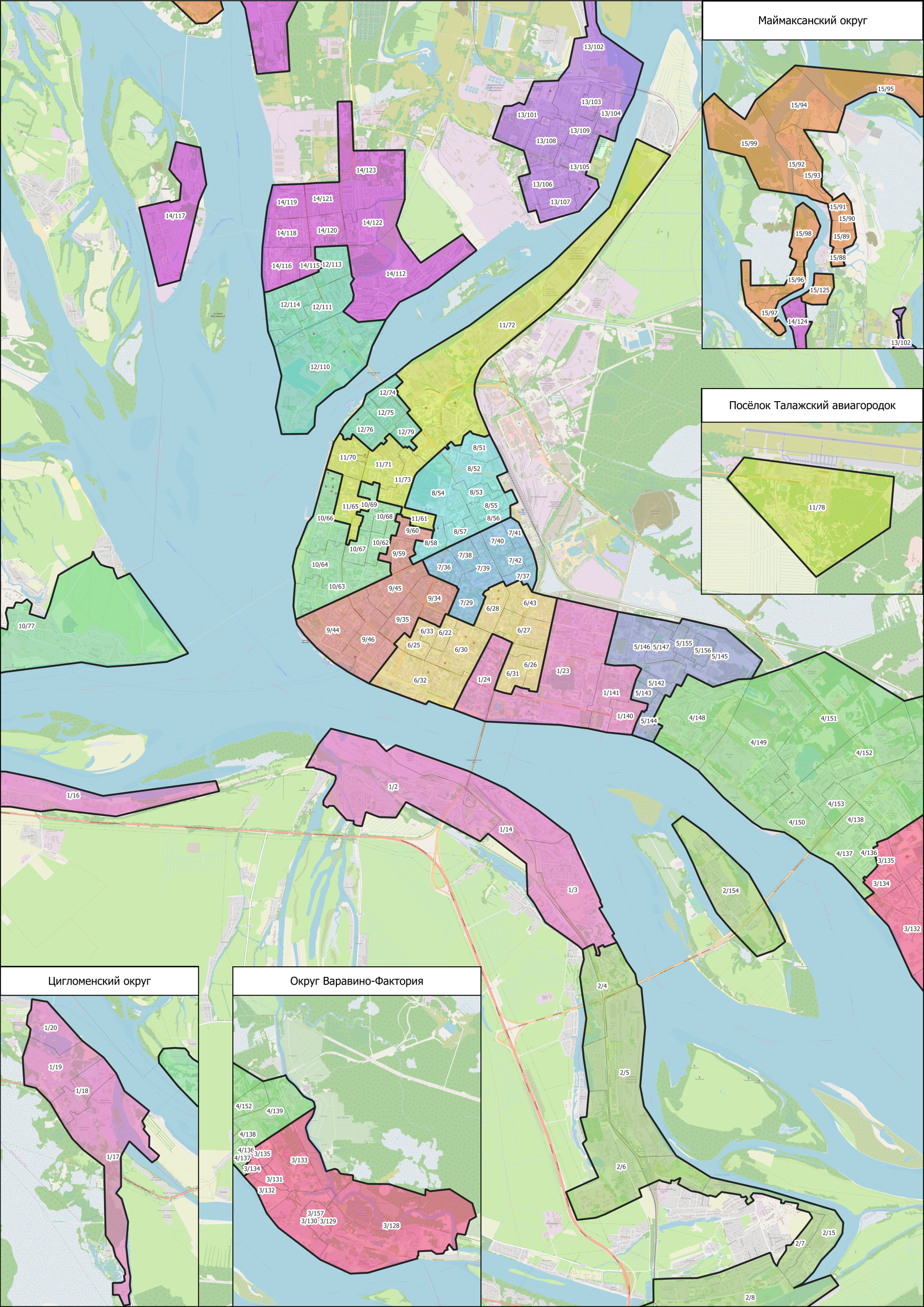 